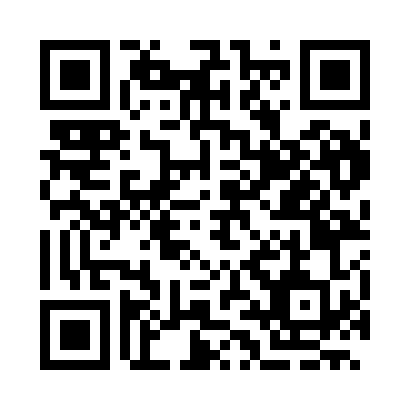 Prayer times for Kozyak, BulgariaWed 1 May 2024 - Fri 31 May 2024High Latitude Method: Angle Based RulePrayer Calculation Method: Muslim World LeagueAsar Calculation Method: HanafiPrayer times provided by https://www.salahtimes.comDateDayFajrSunriseDhuhrAsrMaghribIsha1Wed4:096:031:086:078:1410:012Thu4:076:011:086:088:1610:033Fri4:056:001:086:098:1710:044Sat4:035:591:086:098:1810:065Sun4:015:571:086:108:1910:086Mon3:595:561:086:118:2010:107Tue3:575:551:086:118:2110:118Wed3:555:531:086:128:2210:139Thu3:535:521:086:138:2410:1510Fri3:515:511:086:138:2510:1711Sat3:495:501:086:148:2610:1912Sun3:475:491:086:158:2710:2013Mon3:455:481:086:158:2810:2214Tue3:445:461:086:168:2910:2415Wed3:425:451:086:178:3010:2616Thu3:405:441:086:178:3110:2717Fri3:385:431:086:188:3210:2918Sat3:365:421:086:188:3410:3119Sun3:355:411:086:198:3510:3320Mon3:335:401:086:208:3610:3421Tue3:315:401:086:208:3710:3622Wed3:305:391:086:218:3810:3823Thu3:285:381:086:218:3910:3924Fri3:265:371:086:228:4010:4125Sat3:255:361:086:238:4110:4326Sun3:235:361:086:238:4110:4427Mon3:225:351:086:248:4210:4628Tue3:215:341:096:248:4310:4729Wed3:195:341:096:258:4410:4930Thu3:185:331:096:258:4510:5031Fri3:175:321:096:268:4610:52